Акция «Читаем вместе, читаем вслух !»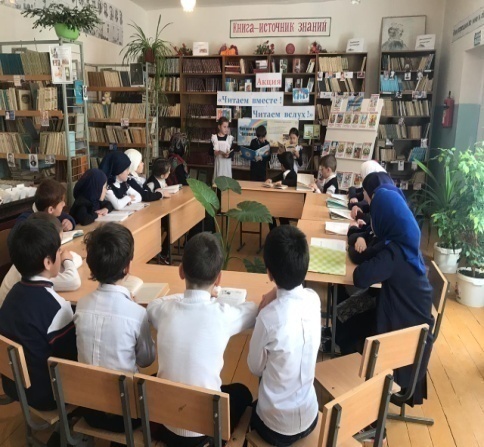 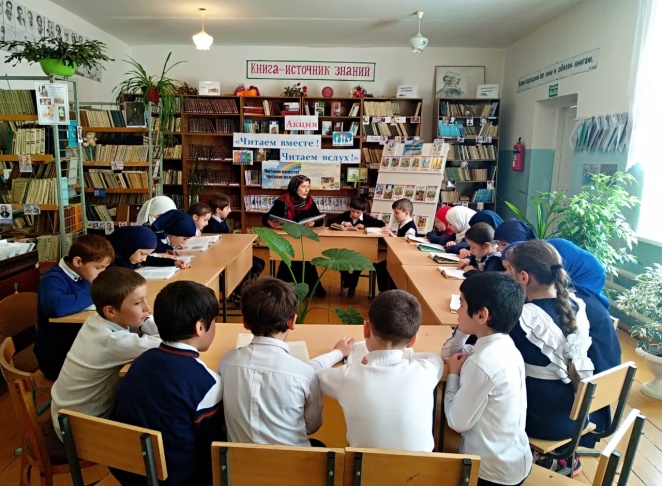 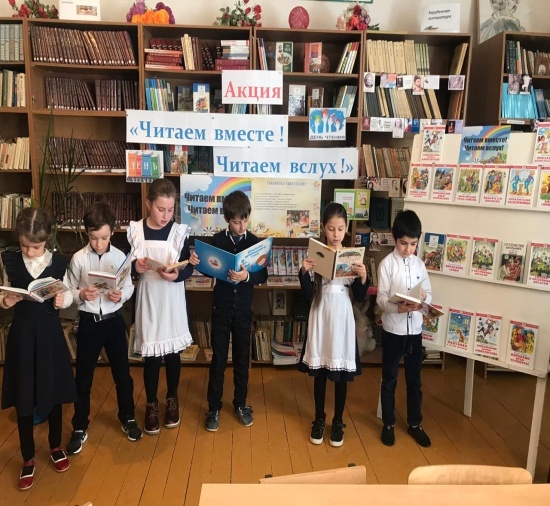 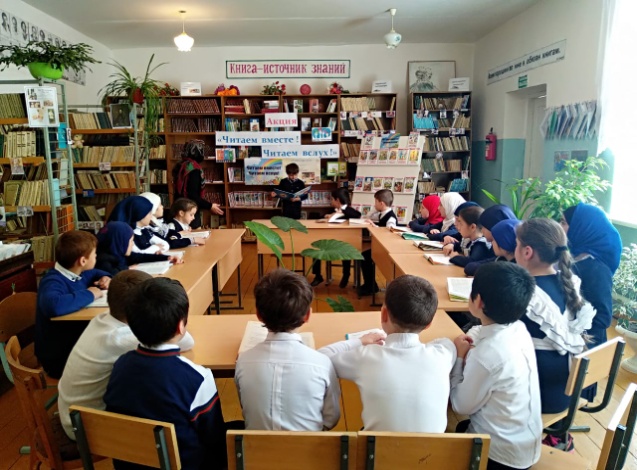 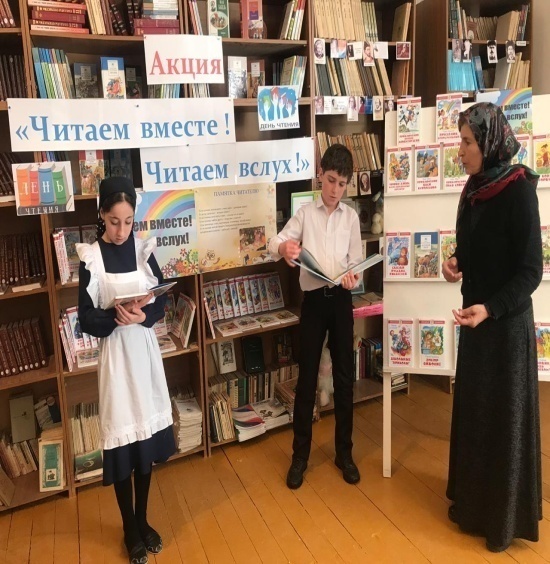 